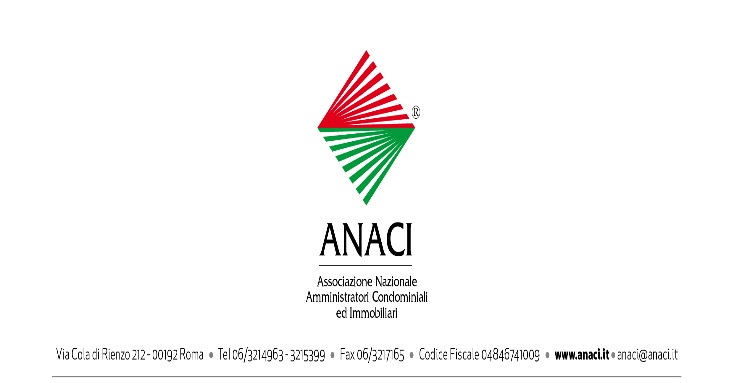 DOMANDA DI ISCRIZIONE – Corso Aggiornamento  2018Dati partecipanteDICHIARAche intende iscriversi al Corso di Aggiornamento professionale in materia di Amministrazione condominiale ai sensi del D.M. 140/2014 e dichiara, altresì (barrare le caselle corrispondenti):  di esercitare la professione di Amministratore di Condominio e di avere i requisiti di cui all’art. 71 bis c.c. di essere iscritto ad ANACI SONDRIO tessera n._________ quindi di voler partecipare a titolo gratuito di essere iscritto ad ANACI tessera n._________ quindi di voler usufruire della quota agevolata di essere collaboratore di iscritto ad ANACI tessera n._________ quindi di voler usufruire della quota agevolata		SI IMPEGNAa completare l’iscrizione e versare la corrispettiva quota come previsto dai punti 2 e 3.Luogo e data.  __________,  ___________  2018Firma (leggibile)  ___________________________________Dati intestatario fattura (compilare se diverso dal partecipante)Autorizzo l’inserimento dei miei dati nei vostri archivi informatici nel rispetto di quanto previsto dalla legge sulla tutela dei dati personali. Autorizzo inoltre, a trattare i miei dati per l’invio di comunicazioni su altre iniziative ANACI e per l’elaborazione di tipo statistico. Si precisa che in caso di abilitazione, i dati dei partecipanti saranno comunicati ad ANACI Nazionale e al Ministero per le verifiche previste per legge. In ogni momento, a norma del D.Lgs. 196/03, potrò comunque avere accesso ai miei dati, chiederne la modifica o la cancellazione.   SI        NO   		         Firma ________________________________________REGOLAMENTO DEL CORSO DI AGGIORNAMENTO PERAMMINISTRATORI CONDOMINIALI E IMMOBILIARIEdizione  2018Anaci sede Provinciale di Sondrio indice il corso di aggiornamento per amministratori di condominio e d’immobili; compete a ANACI SONDRIO la designazione del responsabile scientifico e la cura dell’organizzazione;il corso ha la duplice finalità di agevolare la crescita culturale dell’iscritto e di assecondare il conseguimento del requisito di al punto secondo dell’art. 5 D.M. 140/2014;il corsista dichiara di conoscere il dettato degli art. 71 bis disp. att. c. c. e del D.M. 140/2014 e si impegna a collaborare per la piena attuazione delle indicazioni contenute in tale normativa;il corsista segnalerà immediatamente se intende conseguire l’attestato di superamento dell’esame finale, essendo consapevole che in tale caso dovrà adempiere a quanto prescrive il D.M. 140, anche intervenendo ad adeguato numero di incontri e sostenendo l’esame finale;la presenza alle lezioni sarà rilevata e riportata in apposito registro. Chi giungerà a lezione dopo l’appello iniziale o si allontanerà prima della fine sarà considerato assente alla lezione;l’attestato di cui al D.M. 140, art. 4 potrà essere rilasciato soltanto a chi abbia seguito lezioni per almeno 15 ore, al termine del corso ed in esito al superamento con profitto dell’esame;chi partecipi almeno a 4/5 delle lezioni potrà conseguire una dichiarazione di mera frequenza; inoltre potrà iscriversi a un corso successivo beneficiando dello sconto del 60% sul costo di iscrizione;è previsto un esame di fine corso il cui esito positivo sarà attestato dal responsabile scientifico del corso;il calendario delle lezioni potrà essere modificato, così come i formatori, la sede del corso o di singole lezioni. Le lezioni potranno essere rinviate ma non soppresse. Le lezioni rinviate saranno sempre recuperate; il recupero di eventuali assenze avverrà nell’ambito di incontri segnalati al Ministero della Giustizia prima dell’inizio del corso, esclusa la validità della partecipazione a qualunque altro evento culturale o formativo. Per supplire alle assenze si potrà ricorrere a modalità di comunicazione telematica o in formato digitale.i corsisti dovranno tenere un comportamento civile e corretto verso i formatori, il direttore scientifico, gli altri corsisti e corsiste, nonché verso i luoghi sede delle lezioni. Al termine di ogni incontro potranno formulare domande inerenti alle lezioni e non finalizzate alla risoluzione di controversie o casi personali;il formatore potrà espellere chi con il suo comportamento pregiudichi la serena e proficua partecipazione degli altri alle lezioni. L’espulsione è insindacabile da parte dell’espulso, al quale verrà restituito il 30 % della quota di iscrizione versata ove l’espulsione venga comminata prima della 2ª lezione. Ove l’espulsione sia pronunziata dopo la 2ª lezione, non ci sarà obbligo di restituzione.l’accettazione di questo regolamento da parte dei partecipanti è condizione essenziale per l’ammissione al corso.Ai fini dell’ammissione al corso di aggiornamento per Amministratori condominiali e immobiliari, dichiaro di aver letto, accettato e sottoscritto il presente Regolamento mi impegno a rispettarlo in ogni sua parte.Luogo e data. .  __________,  ___________ 2018   Firma (leggibile)  __________________________________Per ulteriori informazioni contattare il Segretario Provinciale ANACI SONDRIO ing. Pierangelo Nobili tel 0342 214029 mail anaci.sondrio@anaci.itIl/La sottoscritto/aIl/La sottoscritto/aIl/La sottoscritto/aIl/La sottoscritto/aIl/La sottoscritto/aNomeCognomeCognomeNato/aNato/aProv.il Codice FiscaleCodice FiscaleCodice FiscaleP.IVAResidente inResidente inResidente inProv.CAPCAPVia/P.zza/CorsoVia/P.zza/CorsoVia/P.zza/CorsoVia/P.zza/Corson.n.TelefonoTelefonoTelefonoCellulareCellulareCellulareFaxFaxE-mail@@Titolo di studio (specificare tipo di laurea o diploma)Titolo di studio (specificare tipo di laurea o diploma)Titolo di studio (specificare tipo di laurea o diploma)Titolo di studio (specificare tipo di laurea o diploma)Titolo di studio (specificare tipo di laurea o diploma)Titolo di studio (specificare tipo di laurea o diploma)Titolo di studio (specificare tipo di laurea o diploma)Titolo di studio (specificare tipo di laurea o diploma) Dopo l’effettivo pagamento si richiede emissione di fatturaNOSI Ragione SocialeRagione SocialeRagione SocialeRagione SocialeCodice FiscaleCodice FiscaleP.IVASede legaleSede legaleProv.CAPVia/P.zza/CorsoVia/P.zza/CorsoVia/P.zza/Corson.TelefonoTelefonoCellulareCellulareCellulareFaxReferente Amministrativo (Nome e Cognome)Referente Amministrativo (Nome e Cognome)Referente Amministrativo (Nome e Cognome)Referente Amministrativo (Nome e Cognome)Referente Amministrativo (Nome e Cognome)Referente Amministrativo (Nome e Cognome)E-mail@@